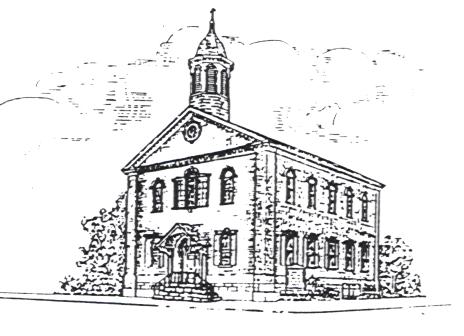 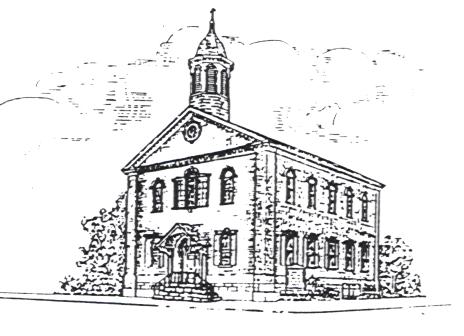 Those serving this monthPastor’s Message continued from first page – Additionally, we will be blessed by the presence of Missionaries Sally Jane and Crosby Johnson!  They are home in Pennsylvania on leave and eager to share their call from God and ministry in Costa Rica with us.  You may recall the new Mission Truck with which they have been blessed after just one month of appeal.  God is working strongly in their lives and mission.  Recently Crosby received an award from the African Caribbean Society for his life-long commitment to community and the betterment of peoples’ lives in Limon, Costa Rica.  It will be an exciting time to meet the Johnsons and hear all about what God is accomplishing in their lives.  Please be sure to save the date!See you in September!Blessings,Pastor AustinConsistory HighlightsThere was not a summer Consistory meeting so no highlights. There will be a Consistory meeting September 11.Attention singers and ringers:If you love music, we’d like to encourage you to sing or ring for the Lord. No experience necessary. We’re a fun group and would love for you to join us.Bell Choir and Choir resume on Wednesday, September 6 at 6:30 and 7:30, respectively. We have a wonderful season upon us as we learn new songs and techniques, as well as breaking out some familiar songs from the past. We hope you’ll consider!Please email Keith or Laura at bsharpprod@gmail.com or text Laura at 215-880-2839 for more information.Confirmation 2023 at Zion’s:Confirmation classes will begin during the Sunday School hour at Zion’s on September 17. Typically, young people begin this program around the age of 12.Please contact Pastor Austin if you are interested in this program.SUNDAY SCHOOL NEWSSunday School for youth and adults will begin on September 10th from 9 – 10 am.September 17th Confirmation Class will meet and there will be no Sunday School.September 24th Sunday School for youth and adults will meet from 9-10 am.We will continue as an intergenerational class as we have been doing.  We will meet in the classroom upstairs next to the office.  Our curriculum usually follows the weekly lectionary and we have great discussions!  All are invited.  We look forward to seeing everyone again in September.Joan Miller, SS SuperintendentCluster NewsOur current needs are: Gently used (or new) and freshly laundered sheets (twin and queen sizes) and bath towels Items for move-in kits:sponges, cleaning cloths, paper towels, toilet plunger, dust pan and brush, rubber cleaner gloves, mop, broom, laundry detergent, bleach surface cleaner, Lysol sprayDonations are accepted at our Outreach Center located at 57 N. Franklin Street in Pottstown Monday – FridayPlease call 610-970-5995 to schedule a delivery date and time.School DaysDo You Remember?School Days, School Days,Dear old golden rule days,Reading’ and writing’ and ‘rithmeticTaught to the tune of a hick’ry stick.You were my queen in calico,I was your bashful, barefoot beau,And you wrote on my slate,“I Love You Joe”When we were a couple of kids.Written by Will Cobb and Gus EdwardsIn 1907, looking back sentimentally on their school days.Phoebe Home Special OfferingPhoebe Home Special Offering is September 10. Phoebe provides over $14 million annually for our residents who have exhausted their own resources to pay for their care.Your involvement and partnership can have an incredible impact on the people we serve. Get involved…share what you have in a meaningful way today. With God’s grace and your continued support, we will stay true to the course that was set by our founders in 1903.Charitable giving continues to be an essential part of the formula that keeps Phoebe on course and true to its mission: “A community of faith, called by God, to enrich the lives of our seniors, their families, and the communities we serve.”Phoebe Ministries is a 501(c)(3) not-for-profit, multi-campus organization specializing in healthcare, housing and support services for senior adults throughout eastern and central Pennsylvania. Every gift to Phoebe Ministries benefits the residents and others who receive our services. Your envelope for September 10 is enclosed.The Care Bag ProjectThe Care Bag Project began in March of 2022 when Pastor Austin shared the idea with Consistory. Rev. Phyllis Baum, a friend and colleague of the Chinault’s, formerly from York, PA, posted a blog about care bags. She received a care bag when she was going through chemotherapy and was hoping that other churches might take on this ministry since it meant so much to her.Suggestions were made on the items to be included and a group of volunteers signed on board. Thus, Zion’s Care Bag Project was launched.  The “team” includes knitters, crocheters, blanket and neck noodle sewers, diamond painters, purchasers, assemblers, and folks who deliver the care bags to the Infusion Center at Pottstown Tower Health Outpatient Department. Since inception over 40 care bags have been given to patients at the Center. The outreach has touched many people as witnessed by expressions of thanks and appreciation as well as donations from their family members and friends to keep the project going.Here is the list of items included in the bags:Knit hats and baseball capsHand lotion, hand sanitizer,chap stick - travel sizeBiotine mouth wash - travel sizePrayer shawl/lap blanketNeck noodlesKleenex packs - travel sizeNail clippers/file setsDiamond painted angel keychainCare Note (or similar) bookletAdult coloring, word find, crossword puzzle, and sudoku booksJournals Notepads, colored pencils, and markers Hard candies             Note tags with church name             Large gift bags, colored tissue paper              and bows to pack the itemsMonetary contributions are also welcome to purchase supplies. For the Care Bag donations there is a bin in the narthex as well as one in the entryway of the Chapel Building. Continued – A huge “thank you” to everyone who has made this project such a success!If anyone has questions, suggestions or would like to join the “team”, please feel free to contact me. Diane Andres dianeandres2003@gmail.com  (C) 610 914 0736         HAPPY BIRTHDAY!    September 1 - Chase Wilkinson                       6 - Kyle Moser                       8 - Parker Moser                       9 – Mackenzie Rhoads                      11 - Karen Steffey	         14 - David Camacho	         16 - David Stout                            Theodore Rhoads	         17 - Chelsea Mackie	                            Sandy Schollenberger                      19 - Janet Fry                            Van Hudick                      22 - Ray Heydt	         27 - Cole Muth                      28 - Michael Gauger	         30 - Joan Clouser    HAPPY ANNIVERSARY!          Dave and Elaine Richards              43 years on September 13          Steven and Andrea Selkregg              10 years on Sept. 14          Bruce and Shari Albitz              42 years on September 19          Herb and Deb Houck              43 years on September 21          David and Samantha Lewis              10 years on September 21          Van and Angela Hudick              31 years on September 26          Mark and Kendra Rivoli              32 years on September 28Redner’s and Giant Market Gift Cards Sales Returns!Members and friends may purchase a Giant and/or Redner’s Gift card to use for groceries or gas.  Denominations of cards come in $25, $50, or $100.  There is no charge to you but our church receives 5% of the grocery card purchase price.   Gift cards to Redner’s or Giant are available Sundays in the Christian Education building or during the week through the church office.Redner’s Receipts!Please place your Redner’s Save-a-Tape receipts in the box in the lobby of the Sunday School building. We need the entire register tape in order to get credit.  Also it has to have the words Save-a-Tape on it. Redner’s will donate 1% of sales to our church. These funds are deposited in the General Fund.Placing your grocery receipts in the box is an easy way to help Zion’s!!Food SecurityEvery Monday at 4:00 p.m. balanced meals food boxes are distributed free to anyone in need.  The location is Bethel Community Church of Pottstown, 575 N. Keim St. Pottstown. This ministry is supported through the Pottstown Ministerium.  Please pass the word to anyone with a need for food.Pottstown HappeningsWhat is happening in the borough and a Pottstown newsletter can be accessed at www.Pottstown.orgFrom the Conference Minister of the Hawaii Conference UCCHow good and pleasant it is when God’s people live together in unity! Psalm 133: 1Dear Friends,We live in unity with UCC friends in the 117 congregations that make up the Hawaii Conference. Four of those congregations are on Maui. While the island is 4,800 miles away, the suffering there is as close as a next breath or tear. Conference Minister David Popham shared the following thoughts August 11. The latest news on how to help follows that.Rev. Bill Worley, Conference Minister“Once again, thank you all for your kind words, prayers, and holding us in the light of God. Many of you have been through disasters before and I appreciate your insights and hard-earned wisdom.…the fire has become the worst natural disaster for the islands since becoming a state. The Hilo tsunami of 1960 killed 61 people, Hawaii's deadliest disaster. The death toll for Lahaina is now 96 as of today, Tuesday, 8/15. Authorities are letting residents back in. But it's over a dirt road that runs along cliffs. On top of that once you get in there is no electricity, water, or phone service. A few hearty folks are remaining in town. 80% of the town of Lahaina (1700 buildings) were destroyed or damaged.Waiola UCC, the first church on Maui, is the 200-year-old home to Christian friends who have rebuilt their building in part or whole four times: 1858 following wind damage; 1894 following an accidental fire started by the caretaker; 1947 following a rubbish fire; 1951 following wind damage. This congregation’s DNA is resiliency. Their church campus did burn. The concrete walls of the sanctuary remain. Interestingly the front lawn and historic cemetery were not touched by the fire…All members of the church have been accounted for except for one couple [no update about them was available at the time of eNews publication]. All totaled, four UCC churches were under threat by the fires.Along with what's being carried in the news, Maui regularly has brush fires this time of year. It is the midst of our dry season and August heat does not help. On Tuesday [August 8] multiple brushfires broke out across Maui, the four large ones and I've heard about five small ones as well. Living on islands, we cannot call in the fire brigade from the next county over. The fire above Lahaina had been contained and was all but extinguished when the winds picked up - 60 to 80 miles-per-hour gusts. The fires broke out and thinly stretched personnel could not keep up with them.The magnitude and longevity of recovery is just now becoming a reality for our Maui clergy. The adrenaline rush is fading and grief and a sense of being overwhelmed is on the rise. Pacific Island culture is about pulling together and that is happening across the neighboring islands, but access to Maui is limited to essential workers and residents and much of "pulling together" means "presence" for our folks. I am not sure how this will play itself out.I will be on Maui on Tuesday [August 15] as part of an ecumenical prayer service. The Catholic Bishop got that declared an essential activity. Woot! Woot! Bisho Silva.Mahalo for all the kind words and prayers.Rev. David Popham, Conference MinisterHawaii Conference, UCCThere are multiple ways to contribute to the response. We recommend:Donate to UCC Disaster Ministries through the Conference Office. You can either mail contributions to the office (1441 Laura Lane, Suite 100; Pottstown, PA 19464) and indicate "Hawaii wildfire relief" or through the Donation button on our website (indicate the amount under "OCWM Special Support - Wider Church" next to "Wider Disaster Relief for:" and indicate "Hawaii wildfire relief" in the space to the right.Gifts can also be made specifically to help rebuild Waiola UCC. Those gifts can be sent to the Conference Office as noted above, but must specify "Waiola UCC" or they will be forwarded for the general Hawaii Wildfire Relief Fund.Zion’s United Church of Christ209 Chestnut StreetPottstown, PA  19464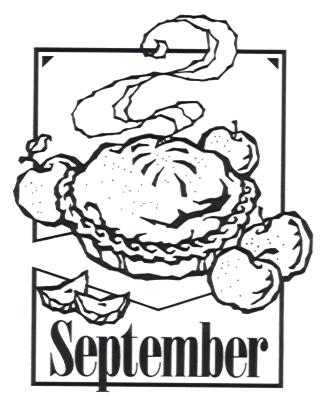   NewsletterFor I, the Lord your God, hold your right hand; it is I who say to you, “Do not fear, I will help you.”Isaiah 41: 13Altar Guild: TBDFinancialSecretary: Joan MillerSeptember 3 Joint Worship at Trinity Communion Lectionary Readings:Exodus 3: 1-15 (Pastor Marti or a Trinity Reader)Romans 12: 9-21 (Pastor Marti or a Trinity Reader)Matthew 16: 21-28 (Pastor Marti or a Trinity Reader)Sermon  “Favorite Scripture!”September 10 Backpack SundayPhoebe Home Special OfferingLectionary Readings:Ezekiel 33: 7-11 (Joan Miller)Romans 13: 8-14 (Joan)Matthew 18: 15-20Sermon  “Summation”September 17Just Peace SundayLectionary Readings:Psalm 103 (Sharon Moser -Responsive from Hymnal)Romans 14: 1-12 (Sharon)Matthew 18: 21-35Sermon  “70x7…O Boy!”September 24(American Indian & Samoan Ministries Sunday)Pastor KrisLectionary Readings:Jonah 3: 10- 4:11 (Bambi Eschbach)Philippians 1: 21-30 (Bambi)Matthew 20: 1-16Sermon:  “What is Life?” (Pastor Kris)Financial AssistantsDiane AndresSharon MoserBrenda RossJen YoungHead Usher/ UshersNo ushers needed.Craig StrunkSusan EmbodyJim MillerSeptember  2023September  2023September  2023September  2023September  2023SunMonTueWedThuFriSat1 2 3 Worship Service at Trinity, 10:15 amCommunion4 Labor Day5 6 Wednesday CrewQuiltersBible Study, 12:00 to 1:00 p.m.Ping Pong and Pizza, 5:30 pmBell Choir Rehearsal, 6:30 pmChoir Rehearsal, 7:30 pm7 8 9 10 Phoebe Home Special OfferingBackpack SundaySunday School for all ages, 9:00 -10:00 am11 Patriot DayConsistory Meeting, 7:00 p.m.12 13 Wednesday CrewQuiltersBible Study, 12:00 to 1:00 p.m.Ping Pong and Pizza, 5:30 pm Bell Choir Rehearsal, 6:30 pmChoir Rehearsal, 7:30 pm14 15 16 17 No Sunday SchoolConfirmation Classes begin18 19 20 Wednesday CrewQuiltersBible Study, 12:00 to 1:00 p.m.Ping Pong and Pizza, 5:30 pmBell Choir Rehearsal, 6:30 pmChoir Rehearsal, 7:30 pmOctober Newsletter deadline21 22 Community Meal at Emmanuel, 12:00 p.m.23 Start of Fall (Autumnal Equinox)24 Sunday School for all ages, 9:00-10:00 am25 26 27 Wednesday CrewQuiltersBible Study, 12:00 to 1:00 p.m.Ping Pong and Pizza, 5:30 pm Bell Choir Rehearsal, 6:30 pmChoir Rehearsal, 7:30 pm28 29 30 